First Grade Daily Schedule7:55-8:30 Arrival/ RR/Morning Work/Calendar8:35- 10:45 Language Arts Block10:50 Restroom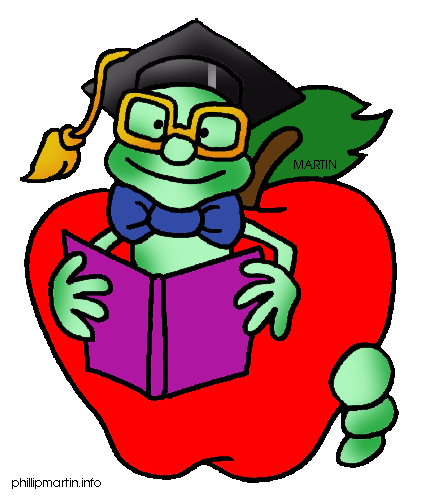 11:07 Lunch11: 37-12:15 Recess/RR12:15-12:56 Writing/Lang. Arts12:59- 1:40 Math1:40 Restrooms1:44- 2:26 Specials2:29-3:11 Centers/Pack-up/Dismissal SpecialsDay A-ComputerDay B-LibraryDay C- ArtDay D- GymDay E- Music